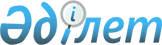 О внесении изменений в постановление акимата Павлодарской области от 27 февраля 2023 года № 46/2 "О некоторых вопросах в сфере агропромышленного комплекса по Павлодарской области на 2023 год"Постановление акимата Павлодарской области от 8 сентября 2023 года № 220/3. Зарегистрировано в Департаменте юстиции Павлодарской области 11 сентября 2023 года № 7390-14
      Акимат Павлодарской области ПОСТАНОВЛЯЕТ:
      1. Внести в постановление акимата Павлодарской области от 27 февраля 2023 года № 46/2 "О некоторых вопросах в сфере агропромышленного комплекса по Павлодарской области на 2023 год" следующие изменения:
      приложения 1, 2, 3 к указанному постановлению изложить в новой редакции согласно приложениям 1, 2, 3 к настоящему постановлению.
      2. Государственному учреждению "Управление сельского хозяйства Павлодарской области" в установленном законодательством порядке обеспечить:
      государственную регистрацию настоящего постановления в территориальном органе юстиции;
      размещение настоящего постановления на интернет-ресурсе акимата Павлодарской области после его официального опубликования.
      3. Контроль за исполнением настоящего постановления возложить на заместителя акима Павлодарской области Батыргужинова С.Б.
      4. Настоящее постановление вводится в действие со дня его первого официального опубликования.
       "СОГЛАСОВАН"
      Министерство сельского хозяйства
      Республики Казахстан Объемы субсидий по направлениям субсидирования развития племенного животноводства, повышения продуктивности и качества продукции животноводства на 2023 год
      Примечание:
      * - согласно пункта 17 Правил субсидирования развития племенного животноводства, повышения продуктивности и качества продукции животноводства, утвержденных приказом Министра сельского хозяйства Республики Казахстан от 15 марта 2019 года № 108 (зарегистрированы в Реестре государственной регистрации нормативных правовых актов за № 18404), по заявкам, поступившим в резерв (лист ожидания), выплата субсидий осуществляется по очередности согласно дате и времени поступления заявок, при выделении дополнительных бюджетных средств в следующем финансовом году на основании утвержденного постановления местного исполнительного органа (услугодателя), с объемами субсидий по направлениям субсидирования.
      ** - согласно пункта 10 Правил субсидирования развития племенного животноводства, повышения продуктивности и качества продукции животноводства, утвержденных приказом Министра сельского хозяйства Республики Казахстан от 15 марта 2019 года № 108 (зарегистрированы в Реестре государственной регистрации нормативных правовых актов за № 18404), до 20 декабря 2022 года включительно норматив субсидий на удешевление стоимости производства мяса индейки составляет 200 тенге, с 1 января 2023 года действует норматив 100 тенге. Нормативы субсидий на удешевление стоимости затрат на корма маточному поголовью сельскохозяйственных животных Критерии к получателям субсидий и сроки подачи заявки на получение субсидий на удешевление стоимости затрат на корма маточному поголовью сельскохозяйственных животных
      Примечание:
      расшифровка аббревиатур:
      ИСЖ – база данных по идентификации сельскохозяйственных животных;
      ИСС – информационная система субсидирования;
      ИБСПР - информационная база селекционной и племенной работы.
					© 2012. РГП на ПХВ «Институт законодательства и правовой информации Республики Казахстан» Министерства юстиции Республики Казахстан
				
      Аким Павлодарской области 

А. Байханов
Приложение 1
к постановлению акимата
Павлодарской области
от 8 сентября 2023 года
№ 220/3Приложение 1
к постановлению акимата
Павлодарской области
от 27 февраля 2023 года
№ 46/2
№ 
Наименование направления субсидирования
Единица измерения
Норматив субсидий на 1 единицу, тенге
Субсидируемый объем
Сумма субсидий, тысяч тенге
Объемы субсидий из местного бюджета 
Объемы субсидий из местного бюджета 
Объемы субсидий из местного бюджета 
Объемы субсидий из местного бюджета 
Объемы субсидий из местного бюджета 
Объемы субсидий из местного бюджета 
Мясное и мясо-молочное скотоводство
Мясное и мясо-молочное скотоводство
Мясное и мясо-молочное скотоводство
Мясное и мясо-молочное скотоводство
Мясное и мясо-молочное скотоводство
Мясное и мясо-молочное скотоводство
Ведение селекционной и племенной работы:
Ведение селекционной и племенной работы:
Ведение селекционной и племенной работы:
Ведение селекционной и племенной работы:
Ведение селекционной и племенной работы:
1
Товарное маточное поголовье крупного рогатого скота
голова/случной сезон
10 000
75 000
750 000
2
Племенное маточное поголовье крупного рогатого скота
голова/случной сезон
15 000
18 667
280 005
3
Приобретение племенного быка-производителя мясных и мясо-молочных пород
приобретенная голова
150 000
2 000
300 000
Приобретение племенного маточного поголовья крупного рогатого скота:
Приобретение племенного маточного поголовья крупного рогатого скота:
Приобретение племенного маточного поголовья крупного рогатого скота:
Приобретение племенного маточного поголовья крупного рогатого скота:
Приобретение племенного маточного поголовья крупного рогатого скота:
4
Отечественный
приобретенная голова
150 000
2 666
399 900
5
Приобретение импортированного маточного поголовья крупного рогатого скота, соответствующее породному происхождению
приобретенная голова
150 000
35
5 250
6
Удешевление стоимости крупного рогатого скота мужской особи (в том числе племенные мужские особи молочных или молочно-мясных пород), реализованного или перемещенного на откорм в откормочные площадки или на мясоперерабатывающие предприятия с убойной мощностью 50 голов в сутки
килограмм живого веса
200
1 715 000
343 000
Всего сумма
2 078 155
Молочное и молочно-мясное скотоводство
Молочное и молочно-мясное скотоводство
Молочное и молочно-мясное скотоводство
Молочное и молочно-мясное скотоводство
Молочное и молочно-мясное скотоводство
Молочное и молочно-мясное скотоводство
Приобретение семени племенного быка молочных и молочно-мясных пород:
Приобретение семени племенного быка молочных и молочно-мясных пород:
Приобретение семени племенного быка молочных и молочно-мясных пород:
Приобретение семени племенного быка молочных и молочно-мясных пород:
Приобретение семени племенного быка молочных и молочно-мясных пород:
7
Однополое
приобретенная доза
10 000
200
2 000
8
Двуполое
приобретенная доза
5 000
400
2 000
Приобретение племенного маточного поголовья крупного рогатого скота:
Приобретение племенного маточного поголовья крупного рогатого скота:
Приобретение племенного маточного поголовья крупного рогатого скота:
Приобретение племенного маточного поголовья крупного рогатого скота:
Приобретение племенного маточного поголовья крупного рогатого скота:
9
Отечественный
приобретенная голова
200 000
250
50 000
10
Импортированный из Австралии, стран Северной и Южной Америки, стран Европы
приобретенная голова
400 000
1 950
780 000
Удешевление стоимости производства молока:
Удешевление стоимости производства молока:
Удешевление стоимости производства молока:
Удешевление стоимости производства молока:
Удешевление стоимости производства молока:
11
Хозяйства с фуражным поголовьем коров от 600 голов
реализованный или переработанный килограмм
45
58 919 645
2 651 384,025
12
Хозяйства с фуражным поголовьем коров от 400 голов
реализованный или переработанный килограмм
30
2 666 667
80 000,01
13
Хозяйства с фуражным поголовьем коров от 50 голов
реализованный или переработанный килограмм
20
850 000
17 000
14
Сельскохозяйственный кооператив
реализованный или переработанный килограмм
20
15 000 000
300 000
15
Субсидирование племенных и дистрибьютерных центров за услуги по искусственному осеменению маточного поголовья крупного рогатого скота молочного и молочно-мясного направления в крестьянских (фермерских) хозяйствах и сельскохозяйственных кооперативах 
осемененная голова в текущем году
5 000
800
4 000
Всего сумма
3 886 384,035
Мясное птицеводство
Мясное птицеводство
Мясное птицеводство
Мясное птицеводство
Мясное птицеводство
Мясное птицеводство
16
Удешевление стоимости производства мяса индейки *
реализованный килограмм
200
338 371
67 674,2
17
Удешевление стоимости производства мяса индейки **
реализованный килограмм
100
823 258
82 325,8
Всего сумма
150 000
Яичное птицеводство
Яичное птицеводство
Яичное птицеводство
Яичное птицеводство
Яичное птицеводство
Яичное птицеводство
18
Приобретение суточного молодняка финальной формы яичного направления, полученного от племенной птицы
приобретенная голова
60
416 700
25 002
Удешевление стоимости производства пищевого яйца (действует до 1 января 2023 года) : *
Удешевление стоимости производства пищевого яйца (действует до 1 января 2023 года) : *
Удешевление стоимости производства пищевого яйца (действует до 1 января 2023 года) : *
Удешевление стоимости производства пищевого яйца (действует до 1 января 2023 года) : *
Удешевление стоимости производства пищевого яйца (действует до 1 января 2023 года) : *
19
фактическое производство от 5 миллионов штук
реализованная штука
3
11 220 655
33 661,965
Всего сумма
58 663,965
Овцеводство
Овцеводство
Овцеводство
Овцеводство
Овцеводство
Овцеводство
Ведение селекционной и племенной работы:
Ведение селекционной и племенной работы:
Ведение селекционной и племенной работы:
Ведение селекционной и племенной работы:
Ведение селекционной и племенной работы:
20
Племенное маточное поголовье овец
голова/случной сезон
4 000
14 999
59 996
21
Товарное маточное поголовье овец
голова/случной сезон
2 500
28 000
70 000
22
Приобретение отечественных племенных овец
приобретенная голова
15 000
4 666
69 990
23
Приобретение импортированных племенных маточных овец
приобретенная голова
30 000
163
4 890
24
Приобретение импортированных племенных баранов-производителей
приобретенная голова
150 000
19
2 850
Всего сумма
207 726
Коневодство
Коневодство
Коневодство
Коневодство
Коневодство
Коневодство
25
Приобретение племенных жеребцов-производителей продуктивного направления
приобретенная голова
100 000
20
2 000
Всего сумма
2 000
Свиноводство
Свиноводство
Свиноводство
Свиноводство
Свиноводство
Свиноводство
26
Приобретение племенных свиней
приобретенная голова
140 000
65
9 100
27
Ведение селекционной и племенной работы с маточным и ремонтным поголовьем свиней
голова/случной сезон
40 000
6 250
250 000
Всего сумма
259 100
За счет бюджетных средств из местного бюджета:
За счет бюджетных средств из местного бюджета:
За счет бюджетных средств из местного бюджета:
За счет бюджетных средств из местного бюджета:
За счет бюджетных средств из местного бюджета:
За счет бюджетных средств из местного бюджета:
Удешевление стоимости затрат на корма маточному поголовью сельскохозяйственных животных : *
Удешевление стоимости затрат на корма маточному поголовью сельскохозяйственных животных : *
Удешевление стоимости затрат на корма маточному поголовью сельскохозяйственных животных : *
Удешевление стоимости затрат на корма маточному поголовью сельскохозяйственных животных : *
Удешевление стоимости затрат на корма маточному поголовью сельскохозяйственных животных : *
28
Маточное поголовье крупного рогатого скота молочного и молочно-мясного направления
голова
50 000
684
34 200
29
Маточное поголовье крупного рогатого скота молочного и молочно-мясного направления
голова
40 000
15 240
609 600
30
Маточное поголовье крупного рогатого скота
голова
7 000
6 935
48 545
31
Маточное поголовье крупного рогатого скота
голова
15 000
55 283
829 240
32
Маточное поголовье мелкого рогатого скота
голова
3 000
45 526
136 578
33
Маточное поголовье мелкого рогатого скота
голова
5 000
112 232
561 160
34
Удешевление стоимости производства и переработки кобыльего молока
килограмм
60
40 000
2 400
Всего сумма
2 221 723
Всего
8 863 752Приложение 2
к постановлению акимата
Павлодарской области
от 8 сентября 2023 года
№ 220/3Приложение 2
к постановлению акимата
Павлодарской области
от 27 февраля 2023 года
№ 46/2
№
Направления субсидирования
Единица измерения
Нормативы субсидий на 1 единицу, тенге
Удешевление стоимости затрат на корма сельскохозяйственным животным:
Удешевление стоимости затрат на корма сельскохозяйственным животным:
Удешевление стоимости затрат на корма сельскохозяйственным животным:
1
Маточное поголовье крупного рогатого скота молочного и молочно-мясного направления 
голова
40 000
2
Маточное поголовье крупного рогатого скота
голова
15 000
3
Маточное поголовье мелкого рогатого скота
голова
5 000Приложение 3
к постановлению акимата
Павлодарской области
от 8 сентября 2023 года
№ 220/3Приложение 3
к постановлению акимата
Павлодарской области
от 27 февраля 2023 года
№ 46/2
№
Направления субсидирования
Критерии
Метод проверки в ИСС на соответствие условиям субсидирования
Срок для подачи заявки
1.
Удешевление стоимости затрат на корма сельскохозяйственным животным:
Наличие регистрации и соответствие данных маточного поголовья в ИБСПР и ИСЖ на момент подачи заявки
Интеграционное взаимодействие с ИБСПР и ИСЖ
 с 15 сентября 
до 20 декабря (включительно) текущего года
1.1
Маточное поголовье крупного рогатого скота молочного и молочно-мясного направления
Наличие собственного маточного поголовья (коров и телок старше 18 месяцев) не менее 600 голов на момент подачи заявки
Интеграционное взаимодействие с ИБСПР и ИСЖ
 с 15 сентября 
до 20 декабря (включительно) текущего года
1.2
Маточное поголовье крупного рогатого скота
1) наличие собственного маточного поголовья (коров и телок старше 18 месяцев) от 1 и выше голов на момент подачи заявки; 2) наличие пастбищ
Интеграционное взаимодействие с ИБСПР и ИСЖ
 с 15 сентября 
до 20 декабря (включительно) текущего года
1.3
Маточное поголовье мелкого рогатого скота
1) наличие собственного маточного поголовья овец/коз (старше 12 месяцев) от 1 и выше голов на момент подачи заявки; 2) наличие пастбищ
Интеграционное взаимодействие с ИБСПР и ИСЖ
 с 15 сентября 
до 20 декабря (включительно) текущего года